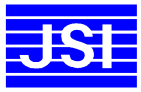 Issuance Date:  2nd August 2022Closing Date:9th August 2022Request for Price Quotes/RFQ #. John Snow Inc. (JSI)-Integrated Projects Project, Nigeria.Terms and conditions of the solicitationA. NOTICE OF NON-BINDING SOLICITATIONIssuance of this solicitation does not constitute an award commitment on the part of John Snow Inc. (JSI) Nigeria, nor does it commit John Snow Inc. (JSI), Nigeria to pay for any costs incurred in the preparation or submission of the price quotes. John Snow Inc. (JSI), Nigeria reserves the right to reject any offers if such action is considered to be in the best interest of the projects.ContractJohn Snow Inc. (JSI), Nigeria reserves the right to issue Purchase Orders to multiple vendors.The Purchase Order, once accepted by the bidder, becomes a binding contract, including the content of JSI Standard Terms and Conditions, e.g., Anti-human Trafficking and Child Safeguarding Provisions.Invoicing and PaymentPayment will be made according to Article 6 of the JSI standard Purchase Order terms and conditions (see attached). Please note that the final payments are subject to 5% withholding tax.Number of Quotations per BidderIf so desired, firms may submit one or more alternative quotations per delivery location.JSI hereby reserves the right to reject bids received in response to this RFQ and is in no way bound to accept any proposal. JSI additionally reserves the right to negotiate the substance of the finalists’ proposals, including the option of accepting partial components of a proposal if appropriate. Quantities may be subject to change. Once a bid or partial quantity of a bid is accepted and confirmed with an order, failure to provide the goods in a timely way –except for force majeure- will be considered a failure to perform in accordance with this tender and with JSI’s standard contract terms and conditions.B. CONFIDENTIALITYAll information provided as part of this RFQ must be treated as confidential. In the event that any information is inappropriately released, JSI will seek appropriate remedies as stated in the attached Terms and Conditions.The content of proposals, discussions –including but not limited to email exchanges-, and all information received in response to this RFQ will be held strictly confidential, except as otherwise noted.C. COMMUNICATIONAll communications regarding this solicitation shall be directed to the appropriate parties at JSI. Contacting third parties involved in the project, the review panel, or any other party may constitute a conflict of interest, and could result in disqualification of the proposal.D. ACCEPTANCEAward of a proposal does not imply acceptance of its terms and conditions. JSI reserves the option to negotiate the final terms and conditions. JSI additionally reserves the right to negotiate the substance of the finalists’ proposals, as well as the option of accepting partial components of a proposal if deemed appropriate.E. RIGHT TO FINAL NEGOTIATIONSJSI reserves the option to negotiate on the final costs and final scope of work and also reservesthe option to limit or include third parties at JSI’s sole and full discretion in such negotiations.F. THIRD-PARTY LIMITATIONSJSI does not represent, warrant, or act as an agent for any third party as a result of this solicitation. This solicitation does not authorize any third party to bind or commit JSI in any way without JSI’s express written consent by duly authorized Senior Management staff.G. REVIEW PROCESSThe review process will involve a review panel with participants from JSI. It may, at JSI’sdiscretion involve other entities as determined necessary.H. PROPOSAL VALIDITYThe proposal shall be valid for 60 days after submission.Please        send        questions        on        the        RFQ, in       one        email        tojsi_integratedproject_procurement@ng.jsi.com Bidders are expected to submit a signed financial bid in NGN with the company letterhead paper with the following:Detailed description of item and brands as specified above. You may quote for other brands; however, the specified brands are preferred.Country of origin or manufacture of each itemUnit Cost and total cost of itemsCost of Installation& Delivery as applicableDelivery periodValidity of quotationWarrant period as applicableImages of all items/equipment quotedInformation on similar jobs completedAll bids must be received, electronically at the following email address no later than August 9, 2022.  jsi_integratedproject_procurement@ng.jsi.comVIII. ATTACHMENTSA. TERMS AND CONDITIONS OF THE PURCHASE ORDERAttached is a list of JSI’s standard purchase order terms and conditions. Request for Quotation (RFQ)Request for Quotation (RFQ)THIS IS NOT A CONTRACT. IT IS FOR INFORMATION PURPOSES ONLY.THIS IS NOT A CONTRACT. IT IS FOR INFORMATION PURPOSES ONLY.RFQ Number:JSI-TMA/HALG-2022-04-01 (Supply and installation of equipment)Equipment)Date:August 2nd, 2022Reply to:Jsi_integratedproject_procurement@ng.jsi.comVendor’s Expected DeliveryDate:Two weeks from the acknowledgment of a PurchaseOrder (PO)Delivery Location:See locations belowRFQ Closing Date:August 12, 2022SECTION 1 TO BE DELIVERED IN LAGOS ISLANDSECTION 1 TO BE DELIVERED IN LAGOS ISLANDSECTION 1 TO BE DELIVERED IN LAGOS ISLANDSECTION 1 TO BE DELIVERED IN LAGOS ISLANDSECTION 1 TO BE DELIVERED IN LAGOS ISLANDS/nItem DescriptionSpecificationBrand nameQuantity1Mixer200-gallon stainless steel storage mixing tank with Paddle stirrer, propeller stirrer, Dissolver Stirrer and Anchor stirrerUnitech brand, India 12Automated Volumetric Filling MachineFour Head Volumetric Liquid Bottle Filling Machine, Automatic Four Head Viscous Liquid Filling MachineRadhe brand filling machine, India 14Tube filling machineautomatic tube plastic machine with accessories Radhe brand filing machine, India 15PH Meter  Digital PH meter; Model. PH-013. PH. 0.00~14.00PH. mV. 0~±1999mV. Measuring range. Temp. 0~100. PH. ±0.01pHHanna brand, Astra Instruments, Ikeja16Industrial Digital thermometer 
Display: LCD Digital Accuracy: +/-0.01pH
Resolution: 0.01pH
Operating Temperature: 0C ~60 degree C
Measuring Range: 0.00~14.00
Probe Type: Precision glass bulb electrodeBrands and Country of Origin should be specified17Alcoholometer  Measure Range: 0-100%; Alcoholmeter length: 280mm; Measuring bottle: 100ml ; diameter: 34mm; with: 250ml measuring bottle.Mettler brand, Astra Instruments, Ikeja18Analytical balance Digital Precision Analytical Balance Lab Scale - 5000g x 0.1gMettler brand, Astra Instruments,110Conical flask   250ml; Volume · 250ml; Neck Diameter · 34mm; Height · 145mm; Bung Size · 31 - B8A82659; Base Diameter. 85mmPyres Narrow mouth England 211Conical flask  500ml, 500 ml flask, 10.1 cm, 17.6 cm, 100-500 ml x 50 ml ; 1000 ml flask, 12.9 cm, 21.6 cm, 250-1000 ml x 50 mlPyrex Narrow mouth England 212Viscometer Continuous sensing DV1 Digital Viscometer now with timed measurement functionBrookfield brand113IncubatorHigh quality insulation, sturdy and rigid with aesthetics. Temperature range ambient + 5 0 C above ambient to 600 C. Power supply: - 220V AC + 25%,47 TO 53Hz, Approx.400 Watt. Temperature should be controlled by best quality thermostatic control and digital display. Inner chamber made of stainless steel (S. S. 304) and outer chamber M.S. with powder coating. Inner dimension 45x45x45 cm. Accessories: - Suitable thermometer having 0.10 C 3 shelves Thermometer access hole to display inside temperature. Digital control and digital display with soak timer.Brands and Country of Origin should be specified114Deionized Water Machine 10L/Hour RO Pure Water Making MachineryOK -HP10 Hunan Moreshine China115Industrial Weigh scale Camry Digital Platform Scale - Double Display Metal Base-100kgCamry Digital Platform Scale - Double Display Metal Base-100k china116Plastic stirrer Dimensions (LxWxH). 10 x 5 x 3.6 in. (25.4 x 12.7 x 9.1 cm) (2); 10.25 in. x 10.25 in. Nigeria 217Funnel PlasticBig funnel; Conventional polyethylene; non-toxic, non-contaminating; withstands nearly all chemicals at room temperature for 24 hrs.
Temperature Tolerances 176°F (80°C) maximum; -148°F (-100°C) brittleness.Nigeria 218Jerry cans for liquid storage 25 Litersany brand 1019Labelling Machine (Quarantine, reject and passed (raw materials/finished products) labels)Pressure Sensitive Labeler, Optical Laser Printing Machine, Inject Printing MachineSpecify brand 120Industrial hand trolleys 250kg load capacity; 250 to 1000 kgs; Colour: Blue; No of Wheels 4; Wheel Diameter 9 inch
Wheel Type PneumaticSpecify brands 2SECTION 2SECTION 2SECTION 2SECTION 2EquipmentModel/Specification	QuantityDelivery Location1Incubator ShakerapDia AD Shake 12000, 2X96 per cycle, : 25°C to 40°C adjustable digital display3Lagos Uyo, Calabar2pipette TipTipOne Filtered white pipette Tip3Lagos Uyo, Calabar3Automatic PipetteDiosurea0 -100ul3Lagos Uyo, Calabarb0 - 50ul3Lagos Uyo, Calabarc100 - 1000ul3Lagos Uyo, Calabard1000 - 2000ul3Lagos Uyo, Calabar4Multichannel Automatic Pipette Eppendoff  100ul - 1000ul3Lagos Uyo, Calabar5X Ray PrinterFuji drypix Lite Dixon Printer2Lagos & Uyo